_______________افتتاح الاجتماع.1.إقرار جدول الأعمال.2عرض المساهمات الواردة ومناقشتها.3ما يستجد من أعمال.4فريق العمل التابع للفريق الاستشاري لتنمية الاتصالات والمعني بالأعمال التحضيرية للمؤتمر العالمي لتنمية الاتصالات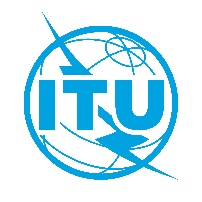 ياجتماع افتراضي ,2020 سبتمبر 7فريق العمل التابع للفريق الاستشاري لتنمية الاتصالات والمعني بالأعمال التحضيرية للمؤتمر العالمي لتنمية الاتصالاتياجتماع افتراضي ,2020 سبتمبر 7فريق العمل التابع للفريق الاستشاري لتنمية الاتصالات والمعني بالأعمال التحضيرية للمؤتمر العالمي لتنمية الاتصالاتياجتماع افتراضي ,2020 سبتمبر 7TDAG-WG-Prep/6-A الوثيقةالأصل: بالإنكليزيةمديرة مكتب تنمية الاتصالاتمديرة مكتب تنمية الاتصالات:المصدرمشروع جدول الأعمالمشروع جدول الأعمال:العنوان